                                                               ENLACES DE CLASES REMOTAS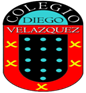 	CURSO:                                                                   	CURSO:                                                                   6º BÁSICO B6º BÁSICO B6º BÁSICO B6º BÁSICO BBLOQUESBLOQUESHORARIOSJUEVESJUEVESVIERNES08:00 a 08:45MATEMÁTICAMATEMÁTICAMATEMÁTICA1ER1ER08:45 a 09:30MATEMÁTICAMATEMÁTICAMATEMÁTICABLOQUEBLOQUEENLACE ZOOMManuel Alexis Caro Ponce le está invitando a una reunión de Zoom programada.Tema: 6to B MatemáticaHora: 17 mar. 2022 08:00 a. m. Hora del pacífico (EE. UU. y Canadá)Unirse a la reunión Zoomhttps://zoom.us/j/94964440287?pwd=MlppTVNWSS9ydkRRVFIxSHk4Y1hKZz09ID de reunión: 949 6444 0287Código de acceso: T8AKGuManuel Alexis Caro Ponce le está invitando a una reunión de Zoom programada.Tema: 6to B MatemáticaHora: 17 mar. 2022 08:00 a. m. Hora del pacífico (EE. UU. y Canadá)Unirse a la reunión Zoomhttps://zoom.us/j/94964440287?pwd=MlppTVNWSS9ydkRRVFIxSHk4Y1hKZz09ID de reunión: 949 6444 0287Código de acceso: T8AKGu09:30 a 09:5009:50 a 10:35lenguaje zoom le está invitando a una reunión de Zoom programada.Tema: LENGUAJE SEXTO BÁSICO BHora: 17 mar. 2022 09:45 a. m. SantiagoUnirse a la reunión Zoomhttps://us02web.zoom.us/j/81329518329?pwd=bWpDSmgvNDdDQkwzMFZXSW9RKzlEZz09ID de reunión: 813 2951 8329Código de acceso: 822585Móvil con un toque+13462487799,,81329518329# Estados Unidos (Houston)+16699006833,,81329518329# Estados Unidos (San Jose)Marcar según su ubicación        +1 346 248 7799 Estados Unidos (Houston)        +1 669 900 6833 Estados Unidos (San Jose)        +1 929 205 6099 Estados Unidos (New York)        +1 253 215 8782 Estados Unidos (Tacoma)        +1 301 715 8592 Estados Unidos (Washington DC)        +1 312 626 6799 Estados Unidos (Chicago)ID de reunión: 813 2951 8329Encuentre su número local: https://us02web.zoom.us/u/kb5vv5gdlpLENGUAJElenguaje zoom le está invitando a una reunión de Zoom programada.Tema: LENGUAJE SEXTO BÁSICO BHora: 17 mar. 2022 09:45 a. m. SantiagoUnirse a la reunión Zoomhttps://us02web.zoom.us/j/81329518329?pwd=bWpDSmgvNDdDQkwzMFZXSW9RKzlEZz09ID de reunión: 813 2951 8329Código de acceso: 822585Móvil con un toque+13462487799,,81329518329# Estados Unidos (Houston)+16699006833,,81329518329# Estados Unidos (San Jose)Marcar según su ubicación        +1 346 248 7799 Estados Unidos (Houston)        +1 669 900 6833 Estados Unidos (San Jose)        +1 929 205 6099 Estados Unidos (New York)        +1 253 215 8782 Estados Unidos (Tacoma)        +1 301 715 8592 Estados Unidos (Washington DC)        +1 312 626 6799 Estados Unidos (Chicago)ID de reunión: 813 2951 8329Encuentre su número local: https://us02web.zoom.us/u/kb5vv5gdlpLENGUAJEASIGNATURA DE RELIGIÓN-le está invitando a una reunión de Zoom programada.Tema: Zoom meeting invitation -Hora: 18 mar. 2022 09:45 a. m. SantiagoUnirse a la reunión Zoomhttps://us02web.zoom.us/j/83100021140ID de reunión: 831 0002 1140RELIGIÓN2DO2DO10:35 a 11:20ID de reunión: 813 2951 8329Encuentre su número local: https://us02web.zoom.us/u/kb5vv5gdlpLENGUAJEID de reunión: 813 2951 8329Encuentre su número local: https://us02web.zoom.us/u/kb5vv5gdlpLENGUAJEASIGNATURA DE RELIGIÓN-le está invitando a una reunión de Zoom programada.Tema: Zoom meeting invitation -Hora: 18 mar. 2022 09:45 a. m. SantiagoUnirse a la reunión Zoomhttps://us02web.zoom.us/j/83100021140ID de reunión: 831 0002 1140RELIGIÓNBLOQUEBLOQUEENLACE ZOOMhttps://us02web.zoom.us/j/8310002114011:20 a 11:4011:40 a 12:25CIENCIAShttps://us02web.zoom.us/j/4812326325?pwd=cW1FS2V6L3NPcnFpRHVUOXRQSFJRUT09CIENCIAShttps://us02web.zoom.us/j/4812326325?pwd=cW1FS2V6L3NPcnFpRHVUOXRQSFJRUT09ARTEShttps://zoom.us/j/97997737233?pwd=TFBxUVJRdVMxTlh5RGlpazFoaXptQT093ER3ER12:25 a 13:10CIENCIAShttps://us02web.zoom.us/j/4812326325?pwd=cW1FS2V6L3NPcnFpRHVUOXRQSFJRUT09CIENCIAShttps://us02web.zoom.us/j/4812326325?pwd=cW1FS2V6L3NPcnFpRHVUOXRQSFJRUT09ARTEShttps://zoom.us/j/97997737233?pwd=TFBxUVJRdVMxTlh5RGlpazFoaXptQT09BLOQUEBLOQUEENLACE ZOOM      Colación         13:10 a 13:55      Colación         13:10 a 13:55      Colación         13:10 a 13:5513:55 a 14:4013:55 a 14:4013:55 a 14:40INGLÉS1ER14:40 a 15:2514:40 a 15:2514:40 a 15:25INGLÉSENLACE ZOOMENLACE ZOOMENLACE ZOOM